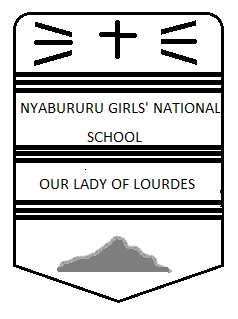 FORM 2 FRENCHCAT 1 TERM 3 2017TIME: 2 HOURSInstructionsWrite your name and admission number in the spaces provided aboveThe paper has THREE sections: I,II,IIIAnswer all questions in the spaces provided.FOR EXAMINERS USESECTION I : COMPOSITIONWrite a letter to your friend telling him  or her what you did last weekend (Le week-end passé) . remember to use PASSE COMPOSE .                                                               (10 pts)________________________________________________________________________________________________________________________________________________________________________________________________________________________________________________________________________________________________________________________________________________________________________________________________________________________________________________________________________________________________________________________________________________________________________________________________________________________________________________________________________________________________________________________________________________________________________________________________________________________________________________________________________________________________________________________________________________________________________________________________________________________________________________________________________________________________________________________________________________________________________________________________________________________________________________________________________________________________________________________________________________________________________________________________________________________________________________________________________________________________________________________________________________________________________________________________________________________________________________________________________________________________________________________________________________________________________________________________________________________________________________________________________________________________________________________________________________SECTION II :GRAMMAIRE                                      Reécrivez les phrases suivantes  au futur proche                                                  (10pts)      Il arrive ce soir._______________________________________________________________________Je vais au marché._______________________________________________________________________Je mange ougali._______________________________________________________________________Nous écoutons la musique._______________________________________________________________________Vous parlez français et espagnol._______________________________________________________________________Reécrivez en utilisant les adjectis démonstratifs comme dans l’example           (10pts)Ex: je voudrais une robe noire un pantalon bleu et une chemise blanche      Je voudrais cette robe noire, ce pantalon bleu et cette chemise blanche.J’ai un stylo, une gomme et une assiette.____________________________________________________________________Je voudrais une table, une chaise et un gobelet.____________________________________________________________________Je voudrais une tasse, une fourchette et un seau._____________________________________________________________________Je me couche dans un hôtel et dans une chamber._____________________________________________________________________Je voudrais aller à l’église.
 ___________________________________________________________________Remplacez les mots soulignés avec le, la, les, l’                                                     (10pts)Lilian a la gomme.____________________________________________________________________Phillipe regarde la television.____________________________________________________________________Monsieur Onditi apporte les cadeaux.____________________________________________________________________La directrice parle l’anglais._____________________________________________________________________Le professeur achète la banana._____________________________________________________________________Changez les verbes entre parenthese au passé compose                                      (10pts)Vous (faire)______________ le devoir.Ils (écouter)_______________ le professeur.Je (se dépêcher)____________________ vers la classe.Nous (aller) ____________________ à la salle à manger.Elles (finir)______________________ le devoir.Use si or oui in the following serntences                                                                (10pts)Il ne regarde pas?_____________________________________________________________________Jean vient?____________________________________________________________________Les enfants vient de l’église?_____________________________________________________________________Papa travaille à l’aeroport?_____________________________________________________________________Mes amies ne mangent pas?_____________________________________________________________________Answer the following questions by conjugating the verbs in brackets in present tense.                                                                                                                         (10pts)Ex : je (se promener) me promene  sur la plage.Les filles (se brosser)____________________ leur dents à la salle de bain.Mon amie (se laver) __________________ deux fois dans une semaine.Tu (se doucher)______________________ à la salle de bain.Annie ( se reveiller) _______________________ à six heures pile.Les Muslimans (se discuter)______________________  dans une mosquée.Write five grammatically correct sentences using prepositions près de , loin de                                                  (10pts)   Ex : la salle de français est près de la salle de science doméstique.i.ii.iii.iv.v.Fill in the gaps with one word only.                                                                       (10pts)Je m’appelle Anne, j’ ______ vingt ans. Le mois dernier, je suis allée en France. J’y suis allée en avion .je__________ arrive à dix heures du matin et j’ _______pris mon petit déjeuner________  restaurant français. Après ça , j’ ________ lu un roman, je______ ai lu depuis trente minutes. Je__________ restée en France depuis deux semaines. Pendant les soirs, je________ suis promenée à vélo et queques fois à cheval. J’ai aussi vu les animaux__________________ comme les lions, les girafes… je_________ ai vu dans les grands parcs nationaux. Quelles vacances chouettes!SECTION III: COMPREHENSIONRead the following passage and answer the questions that followNairobi se trouve au Kenya. Elle est la capitale du Kenya, un pays de l’Afrique de l’Est. Nairobi a plus de 3 millions d’habitants. Ces gens , qui s’appellent les Nairobians viennent de toute les parties du Kenya et de toutes les tribus. Ils parlent plus de 50 langues différentes. A Nairobi, il y a aussi des étrangers qui viennent de partout dans le monde. Eux , aussi, ils parlent des langues diverses.Nairobi est très important centre de commerce. On y fait toutes sortes d’affaires. Il y a beaucoup de quartiers à Nairobi, par exemple, le quartier Buruburu, Kilimani, Mathare et autres. On peut aller au cinema et à la discothèque. On peut aussi visiter le parc national de Nairobi où il y a des animaux sauvages comme les zèbres. Au musée de Nairobi on trouve des serpents et des objets archéologiques. Il y a beaucoupde sites culturels et touristiques en villeA Nairobi, il fait beau et il y a aussi une rivière de Nairobi. Cette rivière est très importante. Elle a beaucoup de potential. Elle traverse la ville. On veut la conserver et arrêter de la polluter…QUESTIONS                                                                                                             (10pts)Nairobi se trouve où?Nairobi est la capitale de quel pays?Combien d’habitant y a-t-il  à Nairobi?Les habitant de Nairobi parle combien de langues?Quels quartiers se trouve à Nairobi?i)ii)iii)Nommez deux animaux sauvages mentionné dans l’histoire.i)ii)Quel parc national se trouve à Nairobi?     BONNE COURAGE!!!!!Date doneInvigilatorDate returnedDate revisedSECTIONMAX SCORECANDIDATE SCOREI10II80III10